
Рекомендуемое время плановых госпитализаций пациентов в ГУЗ "СОДКБ"Прием пациентов по экстренным показаниям производится  круглосуточно!!!!!!Плановые пациенты в рабочие дни по 4-5 человек, в выходные — 2-3.Плановая госпитализация детей до 14 лет в ГУЗ «СОДКБ» осуществляется по предварительному согласованию с заведующим отделением (номера телефонов указаны ниже). Госпитализация детей 15 лет и старше осуществляется по согласованию с заведующим отделением и главным врачом больницы.

При госпитализации в соматические отделения объем обследования проведенного в муниципальном ЛПУ должен соответствовать стандартам утвержденным приказом МЗ РФ от 07.05.1998 № 151 в соответствии с направительным диагнозом.

При направлении ребенка на госпитализацию  в ГУЗ «СОДКБ» необходимо иметь:
1. Направление и выписку из истории развития ребенка (Ф.112), выписку из истории болезни, если ребенок ранее находился на стационарном обследовании и лечении, подписанную лечащим врачом и заведующим отделением
2. Справку об отсутствии инфекционных заболеваний и отсутствии контактов с инфекционными больными за последние 3 недели (давностью не более 3 дней)
3. Результат бак. анализа кала на кишечную группу у ребенка (до 2-х лет) и сопровождающего его родственника (не более 14 дней давности согласно СаНПиН от 2010 года).
4. Результат анализов кала на я/глистов и простейшие, соскоб на я/остриц с перианальных складок (сроком не более 7 дней давности).
5. Общий анализ крови и мочи (сроком не более 10 дней давности).
6. Кровь на RW (экспресс метод) у сопровождающего родственника и ребенка старше 12 лет. (срок давности не более 10 дней).
7. Результат и дата флюорографического  обследования родителей и ребенка старше 15 лет.
8. Сведения о р.Манту и профилактических прививках. В случае, если ребенок старше 14 лет, обязательно указывается дата проведения ревацинации полиомиелита.
9. Страховой полис (оригинал и ксерокопия) ребенка и одного из родителей или опекуна, госпитализируемого с ребенком.
10. Свидетельство о рождении или паспорт (оригинал и ксерокопия) ребенка.
11. Паспорт (оригинал и ксерокопия) одного из родителей или опекуна.
12. Документ удостоверяющий право на опекунство при госпитализации ребенка с опекуном.
13. При госпитализации ребенка с одним из родственников необходимо иметь доверенность на оказание медицинской помощи от одного из родителей в письменной форме, с ксерокопией паспорта данного родителя  заверить в ЛПУ одним из представителей администрации, поставив печать ЛПУ).
14. Больные с направительным диагнозом хронический энтерит, синдром мальабсорбции, дисбактериоз, целиакия, муковисцидоз, колит, энкопрез и дети из закрытых учреждений круглосуточного пребывания госпитализируются при наличии 1-го отрицательного баканализа (годен 14 дней с даты забора),  и результата копрологического обследования, РПГА крови с дизентерийным, сальмонеллезными Vдиагностикумами (годны 7 дней); с направительными диагнозами: гепатит, заболевание печени - при наличии результата обследования на HCV, Hbs, срок годности — 6 месяцев.
·      Дети, привитые ОПВ (оральной вакциной), госпитализируются в плановом порядке не ранее 61 дня от момента вакцинации!!!
·      Дети с неясной лихорадкой госпитализируются после исключения инфекционных заболеваний. (проведения обследования по алгоритму длительнолихорадящих)!!!НЕ ПРИНИМАЮТСЯ ДЕТИ - с признаками ОРЗ или с кишечными расстройствами!!!15. Дополнительно:При направлении на плановую госпитализацию в отделения хирургического профиля необходимо дополнительно иметь:Анализ крови на группу и резус- фактор,ЭКГРентгенографию органов грудной клетки,Анализ крови  на HbsAg, если ребенок не привит против гепатита или привит более 5 лет назад, анти – ВГС (методом ИФА), ВИЧ, RW-КСРИнформированное согласие на добровольное медицинское вмешательство (16,0 KБ) Информированное согласие на обработку персональных данных (87,2 KБ)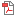 Часы приемаЧасы приемаЭндокринологическое отделение7.00-7.3012.30-13.00Гинекологическое отделение07.30-8.0013.00-13.30Хирургическое отделенеие,ЛОР отделение, онкологическое отделение8.00-10.00Педиатрическое отделение10.00-10.30Неврологическое отделение10.30-11.0014.00-14.30Гастроэнтерологическое отделение11.00-11.3014.30-15.00Нефрологическое отделение11.30-12.0015.00-15.30Хирургическое отделенеие № 212.00-12.3015.30-16.00